Allegato 1)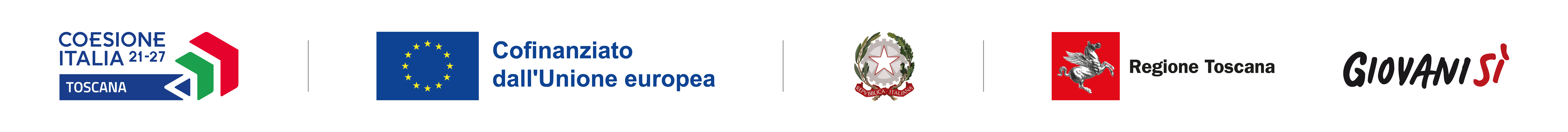 Alla Regione ToscanaSett. Istruzione e formazione professionale (IEFP) e istruzione e formazione tecnica superiore (IFTS E ITS)Oggetto: PR FSE+ 2021-2027 – Priorità 2 – Attività 2.e.1. Avviso pubblico per la concessione di finanziamenti finalizzati a rafforzare le attività dei Poli Tecnico Professionali della Toscana. Scadenza: ……...(scegliere opzione corrispondente)Il sottoscritto ...………………………………………….……………………………………………nato a ……………….… il…………………….... CF ………………………………………………in qualità di legale rappresentante di ………………………………………………………………soggetto capofila della costituita ATS tra i seguenti soggetti:oppure in caso di ATS da costituireIl sottoscritto ...………………………………………….……………………………………………nato a ……………….… il…………………….... CF ………………………………………………in qualità di legale rappresentante di ………………………………………………………………(ripetere per ogni soggetto partner)CHIEDE/CHIEDONO Di partecipare all’avviso pubblico denominato “per la concessione di finanziamenti finalizzati a rafforzare le attività dei Poli Tecnico Professionali della Toscana” attività 2.e.1 del PR FSE+ 2021-2027 presentando il progetto dal titolo ___________________acronimo _____________;il finanziamento del progetto per importo pari a Euro ____________________DICHIARA/DICHIARANO che tutti i soggetti proponenti sono partner del Polo Tecnico Professionale denominato……………………………………………………………………………………. E che l’accordo di rete di costituzione/ rinnovo del Polo è in vigoredi non aver usufruito in precedenza di altri finanziamenti finalizzati alla realizzazione anche parziale delle stesse azioni previste nel progetto;di conoscere la normativa dell’Unione europea e regionale che regola la gestione del Fondo Sociale Europeo;di conoscere la Delibera della Giunta regionale n. 610/2023 e ss.mm.ii. e di tenerne conto in fase di gestione e di rendicontazione del progetto stesso;di non aver messo in pratica atti, patti o comportamenti discriminatori ai sensi degli artt. 25 e 26 del Decreto legislativo 198/2006 “Codice delle pari opportunità tra uomo e donna ai sensi dell’articolo 6 della legge 28 novembre 2005 n. 246”, accertati da parte della direzione provinciale del lavoro territorialmente competente;di garantire il rispetto delle politiche comunitarie (pari opportunità, non discriminazione, accesso alle persone con disabilità, parità di genere e Carta dei Diritti UE) nell'esecuzione delle attività;Si trasmettono in allegato alla presente domanda:Formulario;Atto costitutivo di ATS o Dichiarazione di intenti alla costituzione dell’ATS;Dichiarazioni di affidabilità giuridico-economico-finanziariaDichiarazione attività delegata (se prevista)……….Luogo e dataFirme e timbridei legali rappresentanti………………………………………………….………………………………………………………...(in caso di firma autografa allegare copia leggibile ed in corso di validità del documento di identità)Marca da bollo RuoloDenominazioneCapofilaPartner